Colaboratorio CFGDebateTomando como referencia teórica el video (https://youtu.be/CSbx5SI960I?si=isqLsNxlfxy2BaTP): Se plantea la siguiente cuestión a debatir:¿Se puede producir colaboración en un centro de reclusión juvenil?Grupos: Se dividen los y las participantes en 3 grupos:A. De acuerdoB. En desacuerdoC. JuecesFase 1. Preparación (20 minutos)Se les solicita a los participantes de A. y B. que comenten la pregunta y establezcan losfundamentos para defender la postura asignada, con fines de debate argumentativo.Definirán 2-3 expositores para entregar su argumentación.El grupo C. debe definir una rúbrica para evaluar la calidad de la argumentación de A. yB. con Dimensiones o Criterios de evaluación, descriptores de nivel de desempeño ypuntaje, aplicando el Modelo argumentación de Toulmin como referencia.Fase 2. Ambos grupos debaten en la sala general (12 minutos)• Exposición: El GRUPO A argumentará su postura, el segundo GRUPO B argumentarála otra. (4 min x 2= 8 minutos)• Replica: El grupo A (2 minutos) replica a B y viceversa (2 minutos). En la réplica seespera que los grupos contra-argumenten o enfaticen en aspectos quecomplementen lo ya expuesto.Fase 3. Deliberación y fallo (10 minutos)• Conclusiones: El GRUPO C se reunirá aparte durante 5 minutos para evaluar ambasposturas en base a la rúbrica que elaboró y acordará un veredicto. Además analizará¿Fue el debate una instancia de reflexión, colaboración y argumentación? (5minutos)• Condición: Todos los grupos deben presentar un apoyo visual libre sobre el documento Mural asignado, para ilustrar y/o escribir los puntos relevantes de su posición.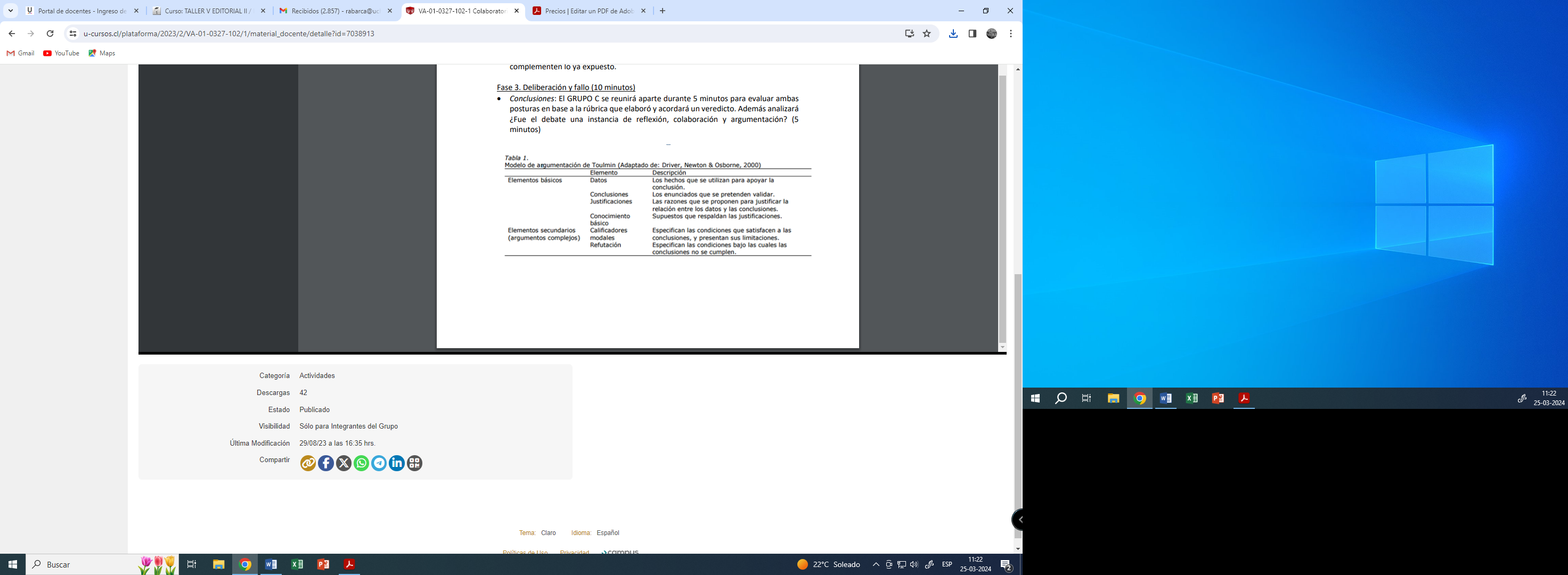 